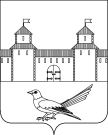 от 07.12.2016 № 2151-пОб уточнении вида разрешенного использования земельного участкаРуководствуясь статьей 7 Земельного кодекса Российской Федерации от 25.10.2001 №136-ФЗ, статьей 16 Федерального закона от 06.10.2003 №131-ФЗ «Об общих принципах организации местного самоуправления в Российской Федерации», приказом Министерства экономического развития Российской Федерации от 01.09.2014 №540 «Об утверждении классификатора видов разрешенного использования земельных участков», постановлением Правительства Оренбургской области от 14.11.2016 №855-п «О переводе земельного участка из категории земель сельскохозяйственного назначения вкатегорию земель промышленности и иного специального назначения», статьями 32, 35, 40 Устава муниципального образования Сорочинский городской округ Оренбургской области, кадастровойвыпиской о земельном участке от 05.12.2016 №56/16-692234, свидетельством о государственной регистрации права от 08.10.2015 №003464и поданным заявлением (вх.№Пз-1662 от 23.11.2016) администрация Сорочинского городского округа Оренбургской области постановляет: Уточнить вид разрешенного использования земельного участка площадью 3 965 кв.м.,с кадастровым номером 56:30:1410006:4, с местоположением: Российская Федерация, Оренбургская область, Сорочинский городской округ, земельный участок расположен в южной части кадастрового квартала 56:30:1410006, на земельном участке расположена скважина 3-ЗЛ и проезд к ней, и считать его следующим: недропользование. Категория земель: земли промышленности, энергетики, транспорта, связи, радиовещания, телевидения, информатики, земель для обеспечения космической деятельности, земель обороны, безопасности и земель иного специального назначения.Контроль за исполнением настоящего постановления возложить на главного архитектора муниципального образования Сорочинский городской округ Оренбургской области  Крестьянова А.Ф.Настоящее постановление вступает в силу со дня подписания и подлежит размещению на Портале муниципального образования Сорочинский городской округ Оренбургской области.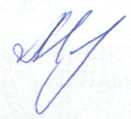 Глава муниципального образованияСорочинский городской округ                                                      Т.П. МелентьеваРазослано: в дело, прокуратуре, Управлению архитектуры, заявителю, на Портал МО  Сорочинский городской округАдминистрация Сорочинского городского округа Оренбургской областиП О С Т А Н О В Л Е Н И Е